Утверждаю   директор ОУ:                     З.М.Бухардинова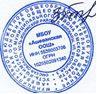 Расписание внеурочной деятельности на 2019 – 2020 учебный год №Название ФИО руководителя Классы Время День недели 1.Курс внеурочной деятельности «Край родной»Вагитова Ляля Айнетдиновна5 - 914.45 ч.Понедельник 2.Клуб «Юный пожарный»Вагитова Ляля Айнетдиновна1 -9 14.00 ч.Пятница (1 неделя месяца)3.Клуб «Спортивный калейдоскоп»Речапова Зифа Аптильбасыровна1 – 4 13.00 ч.Пятница 3.Клуб «Спортивный калейдоскоп»Речапова Зифа Аптильбасыровна5 - 916.00Вторник 5.Клуб «Юный пешеход»Речапова Зифа Аптильбасыровна1 - 914.00 ч.Пятница       (2 неделя месяца)6.Клуб «Юный математик»Камалова Разия Ахметовна5 – 9 14.45 ч.Четверг 7Клуб «Белая ладья»Камалова Разия Ахметовна5 – 9 14.45 ч.Среда 8Экологическая дружина «САД»Хамитова Людсия Ахметовна1 – 914.00 ч.Пятница      (3 неделя месяца)9Курс внеурочной деятельности «В мире экономики»Хамитова Людсия Ахметовна7 - 914.45 ч.Вторник  10Объединение «Затейники»Ибрагимова Сульфия Халитулловна1 - 411.30 ч.Понедельник 11Объединение «Веселое детство»Байбикова Диляра Канзулловна1-912.00ч.Суббота 